                        Proiect                       Aprobat prin Hotărârea                    Guvernului Republicii Moldova                      nr.______din____ _ ____2017Regulament privind bateriile şi acumulatorii şi deşeurile de baterii și acumulatori	Regulamentul privind bateriile şi acumulatorii şi deşeurile de baterii și acumulatori (în continuare - Regulament) transpune parțial Directiva 2006/66/CE a Parlamentului European și a Consiliului din 6 septembrie 2006 privind bateriile și acumulatorii și deșeurile de baterii și acumulatori, și de abrogare a Directivei 91/157/CEE. Prezentul Regulament este elaborat în temeiul prevederilor art. 49, alin. 13 și art. 68 din Legea nr. 209 din 29 iulie 2016 privind deșeurile și reglementează gestionarea deșeurilor de baterii și acumulatori în scopul protecţiei mediului şi sănătăţii umane.Dispoziţii generale 1. Prezentul Regulament are ca obiectiv prevenirea producerii deşeurilor de baterii și acumulatori, denumite în continuare DBA, precum și reutilizarea, reciclarea şi alte forme de valorificare a acestora, astfel încât să se reducă volumul de deşeuri eliminate.2. Scopul Regulamentului este de a îmbunătăţi performanţa de protecţie a mediului şi sănătăţii populaţiei prin prevenirea sau reducerea efectelor negative ale generării şi gestionării deșeurilor de baterii și acumulatori, precum şi prin reducerea efectelor globale ale utilizării resurselor şi îmbunătăţirea eficienţei utilizării acestora. Totodată, regulamentul stabileşte condiţii de protecţie a sănătăţii tuturor celor implicaţi în ciclul de viață al bateriilor și acumulatorilor, precum producători, importatori, distribuitori, consumatori și ale acelor operatori economici, care sunt direct implicaţi în colectarea, tratarea, reciclarea, valorificarea și eliminarea nonpoluantă a deşeurilor de baterii și acumulatori.3. Prezentul Regulament prevede stabilirea cerinţelor privind introducerea pe piaţă a bateriilor și acumulatorilor și a unor reguli specifice privind colectarea, tratarea, reciclarea și eliminarea deșeurilor de baterii și acumulatori, destinate să completeze legislaţia naţională armonizată privind deșeurile și să promoveze un nivel înalt de colectare și reciclare a deșeurilor de baterii și acumulatori, precum și reglementarea interzicerii introducerii pe piaţă a bateriilor și acumulatorilor care conţin substanţe periculoase, urmărind, de asemenea îmbunătăţirea performanţelor de mediu ale bateriilor și acumulatorilor, și ale activităţilor aferente tuturor operatorilor economici implicaţi în ciclul de viaţă al bateriilor și acumulatorilor, respectiv  ale producătorilor, distribuitorilor și utilizatorilor finali și, în special, ale operatorilor direct implicaţi în operaţiunile de tratare și reciclare a deșeurilor de baterii și acumulatori.II. Domeniul de aplicare4. Prezentul Regulament se aplică tuturor tipurilor de baterii și acumulatori, indiferent deforma, volumul, greutatea, materialele componente sau utilizarea acestora, conform Anexei nr. 1 la prezentul Regulament.5. Prevederile Regulamentului se aplică fără a se aduce atingere legislaţiei naţionale privind cerinţele de protecţie a mediului şi a sănătăţii populaţiei, cât și legislaţiei privind gestionarea deşeurilor. 6. Fac excepţie de la prevederile Regulamentului, bateriile și acumulatorii care au legătură cu protecţia intereselor de securitate naţională, armele, muniţiile şi materialele de război, echipamentul destinat să fie trimis în spațiu.7. Bateriile și acumulatorii în echipamentele similare celor prevăzute la pct. 6, care nu sunt destinate scopurilor cu specific militar, se supun prevederilor prezentului Regulament.III. Definiții8. În sensul prezentului Regulament, termenii şi expresiile de mai jos au următoarele semnificaţii:  a) baterie sau accumulator (BA) - orice sursă de energie electrică generată prin transformarea directă a energiei chimice și constituită din una sau mai multe celule primare (nereîncărcabile) ori din una sau mai multe celule secundare (reîncărcabile);b) ansamblu de baterii - orice set de baterii sau acumulatori care sunt conectaţi împreună și/ori sunt încapsulaţi într-un înveliș exterior pentru a forma o unitate completă pe care utilizatorul final nu intenţionează să o separe sau să o deschidă;c) baterie sau acumulator portabil - orice baterie sau acumulator, baterie tip pastilă, ansamblu de baterii care este sigilat, poate fi transportat manual și nu este nici baterie industrială sau acumulator industrial, nici baterie ori acumulator auto;d) baterie tip nasture - orice baterie sau acumulator portabil, de dimensiune mică și cu formă rotundă, al cărui diametru este mai mare decât înălţimea și care este utilizat în scopuri specifice, cum ar fi: proteze auditive, ceasuri, echipamente portabile mici și ca rezervă de energie;e) baterie sau acumulator auto - orice baterie sau acumulator destinat să alimenteze sistemele auto de pornire, iluminat ori de aprindere;f) baterie sau acumulator industrial - orice baterie sau acumulator proiectat exclusiv pentru utilizare industrială ori profesională sau folosit în orice tip de vehicul electric;g) deșeu de baterie sau accumulator (DBA) - orice baterie sau acumulator care constituie deșeu,  potrivit prevederilor Legii nr. 209 din 29 iulie 2016 privind deşeurile, inclusiv toate componentele, subansamblurile și produsele consumabile, parte integrantă a bateriilor și acumulatorilor, în momentul în care acestea devin deşeuri;h) reciclare – reprelucrarea, într-un proces de producţie a materialelor conţinute în deșeuri în scopul lor iniţial sau în alte scopuri, cu excepţia recuperării energiei. Prin valorificarea de energie se înţelege utilizarea deşeurilor combustibile pentru producerea de energie prin incinerare directă, împreună cu alte deşeuri sau separat, dar cu valorificarea căldurii; i) eliminare - oricare dintre operaţiunile aplicabile prevăzute în anexa nr. 1 la Legea nr. 209 din 29 iulie 2016 privind deşeurile; j) tratare - orice activitate desfășurată asupra deșeurilor de baterii și acumulatori, după ce acestea au fost predate pentru procesare în instalaţii de sortare, de pregătire pentru reciclare sau de pregătire pentru eliminare; k) prevenire — măsuri care urmăresc reducerea cantităţii şi nocivităţii pentru mediu a bateriilor și acumulatorilor şi a materialelor şi substanţelor pe care acestea le conţin; m) valorificare - oricare dintre operaţiunile aplicabile prevăzute în anexa nr. 2 la Legea nr. 209 din 29 iulie 2016 privind deşeurile; n) aparat - orice echipament electric sau electronic, care este alimentat integral sau parţial de baterii ori acumulatori sau poate fi alimentat în acest mod;o) producător - orice persoană fizică sau juridică, indiferent de tehnica de vânzare utilizată, inclusiv prin comunicare la distanţă, care:1)fabrică şi vinde baterii și acumulatori (BA) sub propria marcă;
2) revinde sub propria marcă baterii și acumulatori produse de alţi furnizori, vinde un obiect cumpărat (revînzător), nefiind considerat „producător”, atunci cînd marca producătorului figurează pe echipament conform pct. 1; sau 3) importă ori exportă baterii și acumulatori, cu titlu profesional, în sau din Republica Moldova. Persoana fizică sau juridică care asigură o finanţare în cadrul sau ca urmare a unui acord de finanţare, nu este considerată „producător”, decât dacă desfăşoară totodată una dintre activităţile prevăzute la subpct. o); p) distribuitor - orice persoană care furnizează baterii și acumulatori, cu titlu profesional, unui utilizator final;q) introducere pe piaţă - furnizarea sau punerea la dispoziţia unui terţ a bateriilor și acumulatorilor, contra cost sau gratuit; Bateriile și acumulatorii fabricați exclusiv pentru un operator economic care îşi aplică denumirea/marca pe acestea se consideră a fi introduși pe piaţa naţională de către acesta;r) operator economic - orice producător, distribuitor, colector, reciclator sau alt operator de tratare;p) unealtă electrică fără fir - aparat portabil alimentat cu baterii sau acumulatori, destinat pentru activităţi din domeniile grădinăritului, construcţiilor și întreţinerii; s) rata de colectare pentru un an calendaristic - procentajul obţinut prin împărţirea greutăţii deșeurilor de baterii portabile și de acumulatori portabili colectaţi, pe parcursul anului calendaristic respectiv, la greutatea medie a bateriilor portabile și acumulatorilor portabili pe care producătorii fie îi vând direct utilizatorilor finali, fie îi livrează unor terţi pentru a fi vânduţi utilizatorilor finali, pe parcursul anului respectiv și al celor 2 ani calendaristici precedenţi;t) utilizator final - orice persoană fizică sau juridică care cumpără ori dobândește baterii sau acumulatori portabili, baterii ori acumulatori auto, baterii sau acumulatori industriali în scopul utilizării lor și nu al comercializării;u) sistem ,,depozit” - sistemul prin care cumpărătorul, la cumpărarea unei baterii și/sau a unui acumulator, plătește vânzătorului o sumă de bani care îi este rambursată atunci când bateria și/sau acumulatorul uzat, cu electrolitul în el, este returnat persoanelor juridice care comercializează baterii și/sau acumulatori.v) sistemul ,,unul la unul” - sistem prin care, la achiziţionarea unei baterii/acumulator, se preia un DBA de tip echivalent, îndeplinind aceleaşi funcţii (sau similare) cu produsul furnizat; 
 p) perioada de garantare - intervalul de timp, stabilit în documente tehnice normative sau declarat de către producător, în cadrul căruia produsele de folosinţă îndelungată trebuie să îşi menţină caracteristicile funcţionale, dacă au fost respectate condiţiile de transport, manipulare, depozitare şi exploatare, la sfârşitul căruia se consideră că un produs devine deşeu;w) sistem colectiv - sistem nonprofit, cu drept de proprietate asupra deşeurilor, organizat de către mai mulţi operatori economici responsabili pentru baterii și acumulatori, în scopul preluării și ducerii la îndeplinire a obligaţiilor cu privire la gestionarea bateriilor și acumulatorilor sau ale reprezentanţilor autorizaţi care acţionează în numele acestora, cu privire la gestionarea deşeurilor de baterii și acumulatori; x) deşeuri istorice – deșeuri de baterii și acumulatori provenite de la baterii și acumulatori introduse pe piaţa naţională înainte de data intrării în vigoare a prezentului Regulament; IV. Tehnologii noi de reciclare și îmbunătăţirea performanţei de mediu9. Academia de Științe a Moldovei promovează programe de cercetare care încurajează îmbunătăţirea performanţei de mediu globale a bateriilor și acumulatorilor, pe parcursul întregului ciclu de viaţă al acestora, precum și dezvoltarea și comercializarea bateriilor și a acumulatorilor care conţin cantităţi mai mici de substanţe periculoase sau care conţin substanţe mai puţin poluante, în special ca înlocuitori pentru mercur, cadmiu si plumb.10. Organul central de mediu al administrației publice în comun cu Ministerul Economiei și Infrastructurii pot folosi instrumente economice pentru a promova utilizarea bateriilor și acumulatorilor care conţin substanţe mai puţin poluante.11. Organul central de mediu al administrației publice notifică Guvernului Republicii Moldova măsurile cu privire la punerea în aplicare a instrumentelor prevăzute în pct.10.12. Organul central de mediu al administrației publice împreună cu Ministerul Economiei și Infrastructurii elaborează, de asemenea, un raport cu privire la măsurile luate pentru a încuraja procedurile inovatoare care permit diminuarea impactului bateriilor și al acumulatorilor asupra mediului, în special cu privire la:a) realizările, inclusiv măsurile voluntare luate de către producători, care permit reducerea cantităţilor de metale grele și de alte substanţe periculoase conţinute în baterii și acumulatori;b) noi tehnici de reciclare și tratare;c) participarea operatorilor economici la programele de management de mediu;d) cercetarea în domeniile respective; șie) măsurile adoptate pentru încurajarea limitării generării de deșeuri.13. Autorităţile administraţiei publice și operatorii economici care efectuează activităţi de tratare și reciclare încurajează, pentru toate tipurile de baterii și acumulatori, dezvoltarea de noi tehnologii de reciclare și de tratare, și promovează cercetarea în domeniul metodelor de reciclare eficiente din punct de vedere al costurilor și al protecţiei mediului.14. Se recomandă ca instalaţiile de tratare să introducă sisteme de management de mediu certificate în conformitate cu Regulamentul (CE) nr. 761/2001 al Parlamentului European și al Consiliului din 19 martie 2001 privind participarea voluntară a organizaţiilor la un sistem comunitar de management de mediu și audit (EMAS). V. Participare15. Guvernul Republicii Moldova asigură că toți operatorii economici și toate autoritățile publice competente pot participa la sistemele de colectare, de tratare și de reciclare prevăzute în Regulament.16. Organul central de mediu al administrației publice face publice astfel de proiecte de măsuri și motivele pentru propunerea acestora și notifică aceste proiecte de măsuri Guvernului Republicii Moldova. 17. Organul central de mediu al administrației publice poate excepta de la îndeplinirea cerințelor pct. 72 operatorii economici care, ținând seama de dimensiunea pieței naționale, introduc pe piața internă cantități foarte mici de baterii sau acumulatori, cu condiția ca aceasta să nu împiedice buna funcționare a sistemelor de colectare și reciclare prevăzute în Regulament.18. Aceste sisteme se aplică, de asemenea, bateriilor și acumulatorilor importați din alte state în condiții nediscriminatorii și sunt concepute astfel încât să evite barierele în calea comerțului sau denaturarea concurenței.VI. Obiectiv global19. Organul central de mediu al administrației publice asigură măsurile necesare pentru a optimiza colectarea separată a deșeurilor de baterii și acumulatori și pentru a minimiza eliminarea bateriilor și a acumulatorilor ca deșeuri municipale mixte, pentru a realiza un nivel ridicat de reciclare pentru toate deșeurile de baterii și acumulatori.20. Utilizarea substanţelor periculoase în baterii și acumulatori este reglementată de prevederile art. 12, alin. 3 și anexei nr. 3, a Legii nr. 209 din 29 iulie 2016 privind deşeurile, contribuind astfel la protecţia sănătăţii umane şi la recuperarea şi eliminarea ecologică a deşeurilor de baterii și acumulatori.VII. Obiective de colectare21. Organul central de mediu al administrației publice calculează pentru prima dată rata de colectare pentru deșeuri de baterii și acumulatori pentru cel de al cincilea an calendaristic complet după intrarea în vigoare a prezentului Regulament. Cifrele anuale privind colectarea și vânzările includ bateriile și acumulatorii încorporaţi în aparate.22. Organul central de mediu al administrației publice monitorizează anual ratele de colectare, în conformitate cu schema prevăzută în anexa nr. 2 la prezentul Regulament. 22. Organul central de mediu al administrației publice examinează informaţiile primite, în special operaţiunile de tratare prevăzute la pct. 61 al prezentului Regulament.22. Organul central de mediu al administrației publice efectuează și transmite rapoarte organizațiilor internaționale interesate, în termen de 6 luni de la sfârșitul anului calendaristic anterior. Rapoartele indică modul în care au fost obţinute datele necesare pentru a calcula ratele de colectare.23. Producătorii, impotatorii și terții de baterii și acumulatori trebuie să realizeze următoarele rate minime de colectare:a) 25% până în 2019;b) 45% până în 2020..VIII. Introducerea pe piaţă și înregistrarea 24. Introducerea pe piaţă a bateriilor și acumulatorilor se realizează doar de către operatorii economici înregistraţi în registrul producătorilor de baterii și acumulatori, care este parte integrantă a Sistemului Informațional Automatizat ,,Managementul deşeurilor” (SIA MD), în conformitate cu prevederile art. 33 din Legea nr. 209 din 29 iulie 2016 privind deșeurile. 25. În termen de 3 luni după data intrării în vigoare a prezentului Regulament, organul central de mediu al administrației publice întocmește un registru al producătorilor, importatorilor de baterii și acumulatori în care sunt centralizate anual informaţii, inclusiv estimări cu privire la:a) tipul, numărul și greutatea bateriilor și acumulatorilor introduși pe piaţă;b) tipul, numărul și greutatea deșeurilor de baterii și acumulatori care au fost colectate prin toate mijloacele, tratate, reciclate și eliminate;c) tipul, numărul și greutatea deșeurilor de baterii și acumulatori colectate și exportate.26. Procedura de înregistrare se elaborează și se aprobă prin ordinul ministrului, în termen de 90 de zile de la data intrării în vigoare a prezentului Regulament. 27. Operatorii economici existenţi pe piaţă au obligaţia de a se înscrie, în termen de 6 luni de la data intrării în vigoare a prezentului Regulament, în registrul menționat la pct. 24, în conformitate cu procedura prevăzută în anexa nr. 3 la prezentul Regulament, primind un număr de înregistrare ce va fi comunicat de aceștia tuturor reţelelor comerciale prin care sunt vândute bateriile și acumulatorii.28. Organul central de mediu al administrației publice se asigură că fiecare operator economic este înregistrat în Registrul producătorilor de baterii și acumulatori. Înregistrarea se supune acelorași cerințe procedurale pentru fiecare producător sau terț. IX. Sisteme de colectare29. Operatorii economici responsabili de gestionarea bateriilor și acumulatorilor sunt obligaţi să organizeze colectarea de baterii și acumulatori în una dintre următoarele modalităţi:a) individual; saub) prin transferarea responsabilităţilor, pe bază de contract, către un sistem colectiv autorizat de organul central de mediu al administrației publice.30. Operatorii economici prevăzuţi la pct. 29 care îşi îndeplinesc responsabilităţile individual au aceleaşi drepturi şi obligaţii precum sistemul colectiv.31. Autorizarea sistemelor colective se realizează în conformitate cu prevederile art. 25 al  Legii 209 din 29 iulie 2016 privind deșeurile. 32. Sistemele colective prevăzute la pct. 31 au dreptul să îşi desfăşoare activitatea numai dacă au obţinut şi deţin autorizația de desfăşurare a activităţilor ce ţin de implementarea responsabilităţii extinse a producătorului, în conformitate cu art. 25, alin (6) al Legii nr. 209 din 29 iulie 2016 privind deşeurile, care include planul de operare, elaborat și aprobat în conformitate cu cerințele anexei 4 la prezentul Regulament.33. Pentru a deține autorizație de mediu pentru gestionarea deșeurilor, sistemele colective trebuie:să stabilească aceleași condiții contractuale pentru toți operatorii economici de la care preiau responsabilitățile; să preia responsabilitățile pentru oricare operator economic prevăzut la punctul 29 din prezentul Regulament care acceptă condițiile contractuale; să asigure acoperirea întregii zone în care sunt comercializate produsele operatorilor economici de la care au preluat responsabilitatea;să stabilească tarifele pe care le percep de la operatorii economici prevăzuți la punctul 29 la un nivel corespunzător, atât atingerii obiectivelor minime de colectare prevăzute în anexa nr. 1 la Regulament, dar și gestionării tuturor cantităților de deșeuri de baterii și acumulatori pentru care este solicitat de către unităţile administrativ-teritoriale și de operatorii economici prevăzuți la punctul 29 să le gestioneze.34. Pentru îndeplinirea obligației prevăzute la pct. 33 din prezentul Regulament, sistemul colectiv poate avea și calitatea de comerciant de deșeuri, în condițiile Legii nr. 209 din 29 iulie 2016 privind deșeurile, prin investirea profitului în propriul sistem.35. Operatorii economici responsabili de gestionarea de baterii și acumulatori portabili sau sistemele colective care își onorează obligațiunile în numele lor sunt obligaţi:a) să realizeze o evidenţă care să cuprindă informaţii privind tipul, numărul și greutatea bateriilor și acumulatorilor portabili introduși pe piaţă, ale deșeurilor de baterii și acumulatori portabili colectate, precum și tipul, numărul și greutatea bateriilor și acumulatorilor auto și industriali colectaţi și predaţi pentru tratare și/sau reciclare și a punctelor de colectare organizate; b) să stabilească sisteme de colectare adecvate pentru deșeurile de baterii și acumulatori portabili, în vederea îndeplinirii ratelor de colectare prevăzute la pct. 23.c) să stabilească sisteme de colectare a deșeurilor de baterii sau acumulatori industriali, indiferent de compoziţia chimică și de origine, prin care să fie asigurată returnarea acestora de către utilizatorii finali. d) să elaboreze și să depună la organul central de mediu al administrației publice, până la data de 28 februarie a anului imediat următor celui în care a avut loc introducerea pe piaţă a bateriilor și acumulatorilor, un raport care să cuprindă informaţii despre tipul, numărul și greutatea bateriilor și acumulatorilor introduși pe piaţă, sau colectați de pe piață, după caz;e) să păstreze evidenţa datelor menţionate în pct. 35 lit. a) și lit d) petru o perioadă de 5 ani. 36. Deșeurile de baterii și acumulatori auto și industriali care prezintă deteriorări ale carcaselor sau pierderi de electrolit trebuie să fie colectate separat de cele care nu prezintă deteriorări sau pierderi de electrolit, în containere speciale, pentru a fi predate operatorilor economici autorizați în gestionarea deșeurilor de baterii și acumulatori. 37. Sistemele colective prevăzute la pct. 29 lit. b) trebuie:a) să asigure utilizatorilori finali să se debaraseze de deșeurile de baterii sau acumulatori portabili la un punct de colectare accesibil în vecinătatea acestora, ţinând seama de densitatea populaţiei;b) să impună distribuitorilor să primească gratuit înapoi deșeurile de baterii și acumulatori portabili, atunci când aceștia furnizează baterii sau acumulatori portabili noi;c) să nu implice niciun cost pentru utilizatorii finali care se debaraseazã de deșeurile de baterii sau acumulatori portabili și nici o obligaţie de a cumpăra o baterie nouă sau un acumulator nou;38. În vederea colectării separate a deșeurilor de baterii și acumulatori portabili provenite de la gospodăriile particulare, autorităţile publice locale ale unităţilor administrativ-teritoriale sau, după caz, asociațiile de dezvoltare interraională sunt responsabile pentru deșeurile de baterii și acumulatori din deșeurile municipale și au următoarele obligaţii:a) de a organiza, gestiona și coordona colectarea separată a deşeurilor de baterii și acumulatori portabili de la gospodăriile particulare şi transportul acestora la punctele de colectare prin intermediul serviciului de salubrizare, în conformitate cu prevederile Legii nr. 209 din 29 iulie 2016 privind deşeurile;b) de a stabili şi de a comunica organului central de mediu al administrației publice modalitatea şi frecvenţa de colectare a deșeurilor de baterii și acumulatori portabili de la gospodăriile particulare, prin intermediul serviciului de salubrizare sau prin intermediul unui alt operator economic autorizat pentru colectarea de deșeurilor de baterii și acumulatori portabili, în termen de 90 de zile de la intrarea în vigoare a prezentului Regulament. Frecvenţa de colectare trebuie să fie de cel puţin o dată pe semestru;c) de a preda deșeurile de baterii și acumulatori portabili colectate către operatorii economici care își onorează obligațiunile individual sau colectiv, în vederea realizării tratării, reciclării deșeurilor de baterii și acumulatori portabili colectate în conformitate cu prevederile prezentului Regulament. Autorităţile publice locale ale unităţilor administrativ-teritoriale pot solicita operatorilor economici acoperirea costurilor reale de colectare, transport până la punctele de colectare şi stocare temporară a deșeurilor de baterii și acumulatori portabili, dar nu mai mult decât taxa unitară stabilită pentru serviciul de salubrizare pentru populaţie;d) de a asigura existența și funcţionarea cel puţin a unui punct de colectare separată a deșeurilor de baterii și acumulatori portabili provenite de la gospodăriile particulare pentru localităţile cu un număr minim de 10 000 de locuitori. Pentru localităţile mai mici, colectarea acestora se va efectua în cadrul campaniilor de colectare a deșeurilor de baterii și acumulatori, organizate semestrial de către serviciul de salubrizare;e) de a asigura evidența deșeurilor de baterii și acumulatori potabili intrate şi ieşite din punctele de colectare prevăzute la lit. d) şi de a raporta anual datele organului central de mediu al administrației publice. Modul de evidență și de raportare a informaţiilor se stabileşte prin prevederile Instrucţiunii privind evidenţa şi prezentarea datelor şi informaţiilor privind deşeurile şi gestionarea deşeurilor, în termen de 90 de zile de la data intrării în vigoare a prezentului Regulament.39. Distribuitorii de baterii și acumulatori auto au următoarele obligaţii:a) să colecteze bateriile și acumulatorii auto de la utilizatorii finali;b) să aplice sistemul ,,depozit” asupra preţului de vânzare al bateriilor și acumulatorilor auto;c)să depoziteze în spaţii special amenajate, împrejmuite și asigurate pentru prevenirea scurgerilor necontrolate, bateriile și acumulatorii auto primiţi în schimbul celor vânduţi;d) să predea, în bază de contract, bateriile și acumulatorii auto operatorilor economici autorizați;e) să afișeze la loc vizibil anunţul cu următorul conţinut: ,,Predaţi bateriile și acumulatorii auto în vederea valorificării”;f) să afișeze în mod vizibil preţul pentru o baterie sau un acumulator auto și valoarea depozitului corespunzător;g) să emită cumpărătorului, la vânzarea bateriei sau acumulatorului auto, o chitanţă pe care să se specifice valoarea depozitului;h) să ramburseze cumpărătorului valoarea depozitului, pe baza chitanţei emise, în cazul în care, în termen de maximum 30 de zile de la data achiziţionării, cumpărătorul îi returnează o baterie sau un acumulator auto.40. Distribuitorii de baterii și acumulatori tranzacţionate prin mijloace de comunicare la distanţă transmit organului central de mediu al administrației publice informaţii în conformitate cu cerinţele prevederile pct. 25.41. Sistemul ,,depozit” se aplică asupra preţului de vânzare de către distribuitorii de baterii și acumulatori auto, la comercializarea către consumatorul final, reprezintã 10% din preţul de vânzare al unei baterii sau al unui acumulator auto și este plătit odată cu achiziţionarea unei baterii sau unui acumulator auto, în cazul în care nu se predă o baterie sau un acumulator auto uzat. Sumele încasate din aplicarea sistemului ,,depozit” nerambursate sunt evidenţiate separat în contabilitatea persoanei care desfășoară activitate de comerţ cu baterii și acumulatori auto și sunt utilizate numai pentru organizarea activităţii de colectare a bateriilor și acumulatorilor  auto uzaţi.42. Operatorii economici care comercializează sau cumpără, primesc prin donaţie ori recepţionează prin alte mijloace, în vederea vânzării sau pentru uz propriu, echipamente electrice şi electronice, precum şi instituţiile publice şi private care cumpără, primesc prin donaţie ori recepţionează prin alte mijloace pentru uz propriu baterii și acumulatori sunt obligaţi/obligate să solicite operatorilor economici numărul de înregistrare din registrul producătorilor şi importatorilor de echipamente electrice şi electronice, constituit în conformitate cu prevederile pct. 27.43. Utilizatorul final de baterii și acumulatori auto și industriali este obligat să predea deșeurile de baterii și acumulatori, inclusiv auto și industriali, separat de alte deșeuri către:a) distribuitorii de baterii și acumulatori angro și en detail;b) unităţile care prestează servicii de înlocuire a bateriilor și acumulatorilor;c) punctele de colectare pentru deșeuri de baterii și acumulatori;d) operatorii economici autorizați.X. Reglementarea Sistemelor Individuale și Colective44. Conform prevederilor art. 25 al Legii nr. 209 din 29 iulie 2017 privind deşeurile, operatorii economici care efectuează operaţiuni de valorificare a deșeurilor de baterii și acumulatori trebuie să deţină autorizaţie de mediu pentru gestionarea deşeurilor, cu indicarea explicită a operațiunilor de valorificare și eliminare pe care le poate aplica asupra acestora, conform Anexei 1 și 2 din Lege. 45. Derogările de la obligaţia de autorizare se acordă numai cu respectarea prevederilor art. 27 și 28 al Legii 209  din 29 iulie 2017 privind deșeurile.46. Operatorii economici ce își onorează obligațiunile individual și sistemele colective notifică autoritatea competentă printr-o scrisoare despre intenţia de a desfăşura activitatea în anul următor. Scrisoarea de intenţie se transmite până la data de 20 noiembrie a fiecărui an.47. Operatorii economici ce își onorează obligațiunile individual și sistemele colective transmit anual spre aprobare autorității competente un raport de audit financiar extern conform Standardelor naţionale de audit, precum şi un raport de audit operaţional extern întocmit potrivit Anexei 5  ,,Cerinţe minime pentru efectuarea auditului operaţional extern pentru solicitanţii auditului”, până la 15 mai a anului următor pentru care se realizează auditurile externe. 48. Sistemele colective transmit, până la 1 iunie, producătorilor pentru care au preluat responsabilitatea, rezultatul auditului financiar extern şi al celui operaţional extern realizate pentru anul anterior.49. Operatorii economici ce își onorează obligațiunile individual raportează anual autorității de reglementare îndeplinirea planului de operare, elaborat în conformitate cu art. 25, alin (6) al Legii nr. 209 din 29 iulie 2016 privind deşeurile, cantitatea de deșeuri colectată, recuperată sau eliminată, primind o aprobare anuală. 50. Autoritatea de reglementare nu va acorda aprobarea anuală, în cazul în care:operatorul economic ce își onorează obligațiunile individual sau sistemul colectiv nu a transmis autorității competente raportul de audit financiar extern şi raportul de audit operaţional extern până la data de 15 mai a anului următor celui pentru care se realizează respectivele audituri externe. sistemul colectiv nu a respectat obligaţiile specificate în art. 33 din prezentul Regulament;sistemul colectiv nu a afișat valoarea tarifelor de preluare a responsabilităţii de gestionare a deșeurilor de baterii și acumulatori pe fiecare categorie în parte pentru care a solicitat şi a primit autorizație, pe site-ul propriu, în termen de 15 zile de la emiterea autorizației;     sistemul colectiv nu a afișat lista cu producătorii afiliaţi sistemului colectiv, pe site-ul propriu, în termen de 15 zile de la emiterea autorizației şi actualizarea ei când este cazul.  51.Autoritatea de reglementare va sesiza autoritatea de supraveghere și control pentru aplicarea în mod corespunzător a sancţiunilor conforme pct. 95 al prezentului Regulament, urmare analizării raportului de audit financiar extern şi a raportului de audit operaţional extern al planului de operare al operatorului economic ce își onorează obligațiunile individual și al sistemului colectiv ce constată neîndeplinirea ratelor de colectare a acestora prevăzute în Anexa nr. 2 la prezentul Regulament.52. Măsura de neacordare a aprobării anuale poate fi aplicată numai după ce sistemului colectiv i se acordă dreptul pentru remedierea situaţiei constatate, în termen de 30 de zile de la data comunicării.53. Autoritatea de reglementare comunică sistemului colectiv dreptul de remediere în termen de 10 zile de la data constatării a cel puţin uneia din situaţiile prevăzute la pct. 50.54. În termen de 30 de zile de la transmiterea remedierii situaţiei de către sistemul colectiv, autoritatea de reglementare comunică decizia cu privire la aplicarea sancțiunilor.55. Măsura de neacordare a aprobării anuale pentru sistemele colective nu împiedică derularea activităţii în anul următor. 56. În cazul neacordării aprobării anuale în doi ani succesivi, autoritatea de reglementare poate iniția procedura de retragere a autorizației de mediu pentru gestionarea deșeurilor, în conformitate cu art. 11 al Legii nr. 160  din  22 iulie 2011 privind reglementarea prin autorizare a activităţii de întreprinzător.57. Operatorii economici ce își onorează obligațiunile individual care nu au primit aprobarea anuală într-un an sunt obligaţi, începând cu anul imediat următor, la transferarea responsabilităţii îndeplinirii obiectivelor către un sistem colectiv autorizat, în termen de 45 de zile de la comunicarea măsurii de neacordare a aprobării anuale şi la notificarea autorității de reglementare, în acest sens.58. Operatorii economici ce își onorează obligațiunile individual se radiază de drept din Lista producătorilor de baterii și acumulatori, în situaţia în care acestuia nu i s-a acordat aprobarea anuală şi nu îşi transferă responsabilităţile îndeplinirii obiectivelor către un sistem colectiv autorizat. În cazul radierii din Lista producătorilor de baterii și acumulatori este interzisă plasarea pe piaţă a abateriilor și acumulatorilor, până în momentul obţinerii un nou număr de înregistrare.   XI. Îndepărtarea deșeurilor de baterii și acumulatori59. Producătorii de aparate sunt obligaţi:a) să asigure proiectarea și să realizeze aparatele astfel încât deșeurile de baterii și acumulatori să poată fi îndepărtate cu ușurinţă;b) să se asigure că aparatele în care sunt încorporate baterii și acumulatori sunt însoţite de instrucţiuni în care se arată cum pot fi acestea îndepărtate în siguranţă;c) după caz, să informeze utilizatorul final cu privire la tipul bateriilor și al acumulatorilor încorporaţi.60. Prevederile pct. 59 nu se aplică atunci când, din motive de siguranţă, de funcţionare, medicale sau de integritate a datelor, continuitatea alimentării cu energie este necesară și impune o conectare permanentă între aparat și baterie sau acumulator.XII. Tratarea și reciclarea61. Organul central de mediu al administrației publice se asigură că, până la 26 septembrie 2018:(a) producătorii sau terții stabilesc sisteme, folosind cele mai bune tehnici disponibile, în termeni de protecție a sănătății și mediului, pentru a asigura tratarea și reciclarea deșeurilor de baterii și acumulatori și; (b) toate bateriile și acumulatorii colectați sunt supuși unui tratament și unei reciclări prin intermediul sistemelor care respectă, cel puțin, legislația națională, în special în ceea ce privește sănătatea, siguranța și gestionarea deșeurilor.c) bateriile sau acumulatorii portabili colectați, care conțin cadmiu, mercur sau plumb pot fi eliminați  prin depozitare sau stocare subterană în cadrul unei strategii de eliminare treptată a metalelor grele care, pe baza unei evaluări detaliate a impactului asupra mediului, economic și social, arată că eliminarea ar trebui să fie o opțiune preferată reciclării.62. Operatorii economici care execută activităţi de tratare a bateriilor și acumulatorilor de orice tip trebuie să se asigure că procesele de tratare îndeplinesc cerinţele minime prevăzute în partea A din anexa nr. 6 a prezentului Regulament.63. Bateriile sau acumulatorii încorporaţi în echipamentele electrice și electronice, colectaţi împreună cu deșeurile de echipamente electrice și electronice sunt îndepărtaţi din respectivele deșeuri și colectaţi separat pentru a fi predaţi operatorilor economici autorizați în activităţi de tratare și/sau reciclare a acestora.64. Până la data de 26 septembrie 2018, operatorii economici autorizați în desfășurarea activităţii de reciclare a bateriilor și acumulatorilor de orice tip trebuie să se asigure că procesele de reciclare respectă nivelurile de eficienţă a reciclării și cerinţele conexe prevăzute în partea B din anexa nr. 6 la prezentul Regulament.65. Producătorii de baterii sau acumulatori ori terţii predau deșeurile de baterii și acumulatori colectate operatorilor economici autorizați și au obligaţia să realizeze și să transmită organului central de mediu al administrației publice o evidenţă care să cuprindă informaţii privind tipul, numărul și greutatea bateriilor și acumulatorilor reciclaţi în ţară sau transferaţi pentru tratare și/sau reciclare în ţări ale Uniunii Europene sau în alte state.66. Operatorii economici autorizați în desfãșurarea activităţii de tratare și/sau reciclare sunt obligaţi să realizeze și să transmită organului central de mediu al administrației publice o evidenţă care să cuprindă informaţii privind tipul, numărul și greutatea bateriilor și acumulatorilor primiţi pentru tratare și/sau reciclare.67. Organul central de mediu al administrației publice elaborează raportul privind nivelurile de reciclare realizate în fiecare an calendaristic și îndeplinirea nivelurilor de eficienţă prevăzute în partea B din anexa nr. 6 la prezentul Regulament. Raportul este transmis Guvernului Republicii Moldova în termen de 6 luni de la sfârșitul anului calendaristic anterior.68. Modul de evidenţă și de raportare a informaţiilor prevăzute în pct. 67 se stabilește prin ordinul ministrului organului central de mediu al administrației publice, în termen de 60 de zile de la data intrării în vigoare a prezentului Regulament.XIII. Exporturile69. Tratarea și reciclarea deșeurilor de baterii si acumulatori poate fi efectuată în afara teritoriului Republicii Moldova, cu condiţia ca transportul de deșeuri să îndeplineascã cerinţele legislației de mediu. 70. Deșeurile de baterii și acumulatori exportate în afara Republicii Moldova sunt luate în considerare la îndeplinirea obligaţiilor și nivelurilor de eficienţă prevăzute în anexa nr. 2 la prezentul Regulament. 71. Sunt acceptate la transfer sau export în scopul tratării și/sau reciclării ori eliminării, în afara Republicii Moldova numai acele deșeuri de baterii și acumulatori auto și industriali din care nu s-a extras electrolitul, care nu prezintă deteriorări, scurgeri de electrolit sau de alte substanţe periculoase.XIV. Finanțarea72. Operatorii economici sau terţii care acţionează în numele acestora finanţează toate costurile nete care decurg din:a) colectarea, tratarea și reciclarea tuturor deșeurilor de baterii și acumulatori portabili colectate în conformitate cu prevederile prezentului Regulamentb) colectarea, tratarea și reciclarea tuturor deșeurilor de baterii și acumulatori industriali și auto colectate în conformitate cu prevederile prezentului Regulament.73. Operatorii economici sau terţii care acţionează în numele acestora asigură finanţarea costurilor nete necesare campaniilor de informare publicã privind colectarea, tratarea și reciclarea tuturor deșeurilor de baterii și acumulatori portabili.74. Costurile colectării, tratării și reciclării nu sunt prezentate separat utilizatorilor finali în momentul vânzării noilor baterii și acumulatori portabili.75. Operatorii economici și utilizatorii de baterii și acumulatori industriali și auto pot încheia acorduri care să prevadă alte metode de finanţare decât cele prevăzute în pct. 72.76. Prevederile pct. 72-75 se aplică tuturor deșeurilor de baterii și acumulatori, indiferent de data introducerii lor pe piaţă.XV. Etichetarea77. Operatorii economici și terții se asigură că toate bateriile, acumulatorii și grupurile de baterii sunt marcate în mod corespunzător cu simbolul prezentat în anexa 7 la prezentul Regulament.78. Operatorii economici și terții se asigură că, capacitatea tuturor bateriilor și acumulatorilor portabili sau auto este indicată pe acestea în mod vizibil, lizibil și de neșters. 79. Bateriile, acumulatorii și bateriile tip „pastilă” care conțin mai mult de 0,0005 % mercur, mai mult de 0,002 % cadmiu sau mai mult de 0,004 % plumb sunt marcate cu simbolul chimic pentru metalul respectiv: Hg, Cd sau Pb. Simbolul care indică conținutul de metal greu se tipărește sub simbolul prezentat la anexa 7 și acoperă o suprafață de cel puțin un sfert din mărimea simbolului respectiv.80. Simbolul prezentat la anexa 7 acoperă cel puțin 3 % din suprafața celei mai mari părți a bateriei, a acumulatorului sau a grupului de baterii, până la o dimensiune maximă de 5×5 cm. În cazul elementelor cilindrice, simbolul acoperă cel puțin 1,5 % din suprafața bateriei sau a acumulatorului și are o dimensiune maximă de 5×5 cm.81. Atunci când, dată fiind dimensiunea bateriei, a acumulatorului sau a grupului de baterii, simbolul ar fi mai mic de 0,5×0,5 cm, nu este necesar ca bateria, acumulatorul sau grupul de baterii să fie marcat, însă pe ambalaj se tipărește un simbol de cel puțin 1×1 cm.82.  Simbolurile se tipăresc în mod vizibil, lizibil și durabil.XVI. Informații pentru utilizatorii finali83.  Operatorii economici furnizează utilizatorilor finali, în special prin campanii de informare, informaţii complete privind:a) efectele potenţiale ale substanţelor utilizate în baterii și acumulatori asupra mediului și sănătăţii umane;b) interesul de a nu se elimina deșeurile de baterii și acumulatori ca deșeuri municipale nesortate și posibilitatea de participare la colectarea lor separată, astfel încât să se faciliteze tratarea și reciclarea acestora;c) sistemele de colectare și de reciclare disponibile pentru aceștia;d) rolul pe care trebuie să îl aibă în reciclarea deșeurilor de baterii și acumulatori;e) semnificaţia simbolului pubelei cu roţi, barată cu două linii în formă de X, prevăzut în anexa nr. 7 la prezentul Regulament și a simbolurilor chimice Hg, Cd si Pb.f) modul de debarasare de deșeurile de baterii și acumulatori portabili la punctele de vânzare a acestora.XVII. Interdicţii84. Fără a se aduce atingere legislaţiei naţionale, este interzisă introducerea pe piaţă a:a) tuturor bateriilor sau acumulatorilor care conţin mercur într-o proporţie mai mare de 0,0005% din greutate, indiferent dacă sunt sau nu integrate în aparate;b) bateriilor și acumulatorilor portabili, inclusiv a celor integraţi în aparate, care conţin cadmiu într-o proporţie mai mare de 0,002% din greutate.85. Prevederile pct. 9 lit. a) nu se aplică bateriilor tip ,,nasture” cu un conţinut de mercur de cel mult 2% din greutate.86. Prevederile pct. 84  lit. b) nu se aplică bateriilor și acumulatorilor portabili destinaţi să fie utilizaţi în:a) sisteme de urgenţă și de alarmă, inclusiv iluminatul de urgenţă;b) echipamente medicale;c) unelte electrice fără fir;87.Exceptarea privind uneltele electrice fără fir se aplică până la 01 ianuarie 2020.88. Este interzisă împiedicarea, limitarea sau restricţionarea introducerii pe piaţă a bateriilor și acumulatorilor care îndeplinesc cerinţele esențiale prevăzute la art. 49 din Legea nr. 209 din 29 iulie 2016 privind deșeurile.89. Persoanele fizice și juridice nu pot introduce pe piaţă, după data intrării în vigoare a prezentului Regulament, decât baterii sau acumulatori care îndeplinesc cerinţele prezentului Regulament.90. Bateriile și acumulatorii care nu îndeplinesc cerințele prezentului Regulament, dar care au fost introduși pe piață în mod legal înainte de datele de aplicare a interdicțiilor respective menționate în pct. 85,86,87, pot fi comercializați în continuare până la epuizarea stocurilor.91. Se interzice distribuitorilor să comercializeze baterii și acumulatori proveniţi de laOperatorii economici care nu sunt înregistraţi în registrul prevăzut la pct. 24.92. Se interzice distribuitorilor să primească, în scopul comercializării, după data intrării în vigoare a prezentului Regulament, baterii și acumulatori care nu îndeplinesc cerinţele prezentului  Regulament.93. Se interzice comercializarea şi utilizarea bateriilor și acumulatorilor provenite de la operatorii economici care nu respectă normele instituite de prezentul Regulament.94. Se interzice eliminarea prin depozitare sau prin incinerare a deșeurilor de baterii și acumulatori industriali și auto.XVIII. Inspecția și controlul95. Nerespectarea prevederilor prezentului Regulament constituie contravenţie şi se sancţionează conform prevederilor Legii nr. 209 din 29 iulie 2016 privind deşeurile şi a Codului Contravenţional nr. 218 din 24 octombrie 2008.XIX. Dispoziții finale96. Prevederile prezentului Regulament intră în vigoare în timp de şase luni de la data publicării.Anexa nr.1Categorii de baterii și acumulatori reglementate de prezentul RegulamentAnexa 2Monitorizarea respectării ratelor de colectare stabiliteAnexa nr. 3Cerințe procedurale pentru înregistrare1. Cerințe pentru înregistrare Înregistrarea producătorilor de baterii și acumulatori se face în Registrul producătorilor de BA, parte integrantă a SIA MD,  deținătorul căruia este organul central de mediu al administrației publice (denumite în continuare ,,organisme de înregistrare”), fie în format tipărit, fie în format electronic. Procedura de înregistrare poate să facă parte dintr-o altă procedură de înregistrare a producătorilor. 	Producătorii de baterii și acumulatori se înregistrează doar o singură dată pe piața statului căruia introduc baterii și acumulatori pentru prima dată cu titlu profesional și, cu această ocazie, li se furnizează un număr de înregistrare.2. Informații furnizate de către producători Producătorii de baterii și acumulatori furnizează organismelor de înregistrare următoarele informații: (i) denumirea producătorului și denumirea comercială a acestuia, după caz, sub care își desfășoară activitatea pe teritoriul național; (ii) adresa (adresele) producătorului: codul poștal și localitatea, denumirea străzii și numărul, țara, numărul de telefon, numele unei persoane de contact, numărul de fax și adresa de e-mail ale producătorului, dacă este cazul; (iii) precizări cu privire la tipurile de baterii și acumulatori introduși pe piață de către producător: baterii și acumulatori portabili, baterii și acumulatori industriali sau baterii și acumulatori auto;(iv) informații cu privire la modul în care producătorul își îndeplinește obligațiile: printr-un sistem individual sau colectiv;.(v) data cererii de înregistrare;(vi) codul național de identificare fiscală al producătorului (opțional);(vii) o declarație prin care se precizează că informațiile furnizate sunt adevărate.	Informația prevăzută la pct. 2 al anexei nr. 5 nu pote fi suplimentată cu alte date și are un caracter exhaustiv.Anexa nr. 4Structura planului de operare al sistemului individual și colectivStructura planului de operare, stabilit în conformitate cu prevederile art. 25, alin. (6) al Legii nr. 209 din 29 iulie 2016 privind deșeurile:  1. Date de identificare: date de identificare;adresa juridică și indicarea adreselor tuturor filialelor din țară, după caz; datele de contact;cuprinsul planului de operare; numele și funcția semnatarului planului de operare; Pentru operatorii economici care își onorează responsabilitatea în mod colectiv, planul de operare  reprezintă un plan comun.  Suplimentar la cerințele menționate în literele a)-e) un plan colectiv conține cel puțin o descriere a: -	operatorilor economici care prezintă planul colectiv -	angajamentelor specifice și obiectivelor fiecărui operator economic.2.	Obiectul planului de operare: a)	indicarea categoriei/categoriilor de deșeuri care fac obiectul planului de operare și originea acestuia (gospodării casnice/business);b)	descrierea clară a tuturor BAT pe care compania le introduce pe piață ca producător/importator cu indicarea tipului de BAT;c)	cantitățile anuale estimate de BAT care fac obiectul planului de operare pe tip de BAT;Acțiuni  a)	descrierea modului în care sunt îndeplinite măsurile menționate la punctul 2, în special descrierea următoarelor: i)	măsuri referitoare la colectarea selectivă a DBA;ii)	măsuri pentru colectarea optimă și maximă a DBA;iii)	măsuri privind tratarea optimă a DBA, în conformitate cu cerințele de mediu. Acțiuni pentru atingerea obiectivelor de reciclare stabilite de Regulament pe durata planului, atașând o listă de operatori pentru reutilizare și reciclare, inclusiv dovezi de colaborare;iiii)	măsuri privind înregistrarea corectă a fluxurilor de deșeuri;iiiii)	măsuri privind acoperirea costurilor de operare a punctelor de colectare municipale;iiiiii)	măsuri privind sensibilizarea între diferite grupuri-țintă;b)	rețeaua punctelor de colectare, cu indicarea adreselor exacte unde pot fi livrate DBA;c)	raportarea anuală în SIA MD, în conformitate cu punctul 79 din prezentul Regulament, a următoarelor infromații:-	Cantitatea totală de baterii și acumulatori (în kg), în funcție de tip, introdusă pe piață; -	Cantitatea totală de baterii și acumulatori (în kg), în funcție de tip, colectată pentru atingerea țintelor la fiecare punct de colectare;-	Cantitatea totală de baterii și acumulatori propuse fiecărui centru de valorificare; -	O listă a agenților economici autorizați care colectează DBA pentru reutilizare și/sau le valorifică, pe tip (în interiorul sau în afara țării); -	Un raport privind controlul datelor menționate în raportul anual, validat de un organism independent de control/audit/inspecție.  Planul financiarUn plan financiar pe durata planului de operare, care stabilește nivelul garanției financiare și este justificat de structura estimată a costurilor (cantitatea de baterii și acumulatori plasată pe piață, randamentul procentual, procentul de reutilizare, costurile operaționale). Garanție financiară trebuie să corespundă costurilor estimate pentru ca organul central de mediu al administrației publice să își asume obligația de preluare a DBA timp de 6 luni.   Dovada garanției financiare se furnizează în termen de 30 de zile de la primirea aprobării de către autoritatea competentă a planului de operare.AngajamenteAngajamentul specific, semnat și datat de operatorul economic sau, după caz, de o persoană fizică autorizată să reprezinte societatea, precum că deșeurile care fac obiectul planului de operare și care sunt colectate de acesta întru aplicarea prezentului Regulament, sunt: a.	 acceptate gratuit de către acesta, cu excepția cazului în care se prevede altfel în Regulament; b.	sunt tratate de acesta în conformitate cu cerințele prevăzute în prezentul Regulament. De asemenea, angajamentul precizează modul în care sunt acoperite costurile de colectare, selectare și tratare a tuturor DBA. Aprobarea planului de operare Planul de operare se aprobă în conformitate cu următoarea procedură:  1.  Cererea de aprobare a planului de operare se depune la organul central de mediu al administrației publice, prin scrisoare recomandată sau este depus la autoritatea competentă, cu dovada primirii, de preferință în numele solicitantului, semnată și datată de solicitant sau, după caz, de o persoană fizică autorizată să reprezinte societatea și include următoarele anexe: după caz, o copie a acordului de asociere împreună cu oricare amendamente la acest memorandum în ultimii cinci ani; proiectul planului de operare pentru care este solicitată autorizarea;  2. Organul central de mediu al administrației publice verifică cererea de aprobare a planului. a)	 În cazul în care cererea se dovedește a fi incompletă, în termen de 14 zile calendaristice  de la depunerea sau suplimentarea cererii, autoritatea competentă informează solicitantul cu privire la aceasta, prin scrisoare recomandată, care identifică informațiile și detaliile care lipsesc; b)	 În cazul în care cererea se dovedește a fi completă, în termen de 14 zile calendaristice  de la depunerea și completarea aplicației, autoritatea competentă informează solicitantul cu privire la aceasta prin scrisoare înregistrată;  3. Organul central de mediu al administrației publice ia o decizie cu privire la cerere în termen de două luni de la data la care se stabilește că cererea este completă.  În aceste 2 luni, autoritatea competentă poate solicita clarificări și informații necesare pentru a permite o evaluare substanțială a cererii;  4. Organul central de mediu al administrației publice informează solicitantul cu privire la decizia sa,  prin scrisoare recomandată, în termen de zece zile calendaristice de la decizia luată. 5. Planul de operare se aprobă pentru o perioadă maximă de cinci ani. 6. În cazul în care planul se aprobă pentru o perioadă mai scurtă, autoritatea competentă trebuie să argumenteze decizia luată. 7. Cererea de aprobare poate fi depusă repetat, în conformitate cu procedura prevăzută la punctele 1- 6 de mai sus pentru o perioadă maximă de cinci ani.  8. Organul central de mediu al administrației publice poate: a) să abroge aprobarea planului de operare la cererea solicitantului; b) să abroge oficial sau să suspende aprobarea planului, în cazul în care a identificat o încălcare a cerințelor prezentului Regulament sau o infracțiune. Cu excepția cazului în care există un pericol iminent și imediat pentru sănătate sau pentru mediu, deținătorul planului de operare este informat cu privire la decizia luată și motivele care stau la baza acesteia, prin scrisoare recomandată, cu cel puțin 14 zile înainte de notificarea deciziei respective.  În acest timp, deținătorul planului de operare se poate apăra sau își poate aduce în ordine starea lucrurilor.  9. Deținătorul planului de operare este obligat să informeze imediat autoritatea competentă, prin scrisoare recomandată, privind modificarea următoarelor informații din dosarul său: a) datele de identificare ale companiei; b) adresa sau datele de contact; c) obiectul planului de operare aprobat; d) angajamentele din planul de operare aprobat. 10.  Persoana fizică sau juridică trebuie să respecte cu strictețe angajamentele incluse în planul de operare aprobat. 11. Planul de operare este prezentat, anual, înainte de data de 1 octombrie a anului care precede anul la care se referă planul de acțiune.  Planul de operare anual conține un rezumat al acțiunilor planificate și un grafic clar al acestora, rezultatele scontate și divizarea sarcinilor. 12. Până de data de 1 aprilie a fiecărui an, trebuie depus un raport privind implementarea planului colectiv în cursul anului calendaristic precedent. Anexa nr. 5Cerinţe minime pentru efectuarea auditului operaţional extern pentru solicitanţii auditului Solicitanţii auditului operaţional extern pot fi, după caz, sisteme colective, producători individuali sau reprezentanţi autorizaţi ai producătorilor.     I. Programul de audit trebuie să cuprindă următoarele cerinţe minime:    a) verificarea îndeplinirii responsabilităţilor prevăzute în Regulament;    b) verificarea acurateţei raportărilor privind stadiul îndeplinirii obiectivelor anuale de colectare şi reciclare, conform prevederilor prezentului Regulament;    c) verificarea conformităţii raportărilor în relaţia cu generatorii de DBA, colectorii de DBA, generatorii de DBA sau valorificatorii acestora;     d) verificarea trasabilităţii deşeurilor colectate, de la punctul de colectare/colector până la instalaţia de tratare/valorificare;     e) determinarea riscurilor care ar putea apărea în activitatea solicitanţilor;  f) determinarea discrepanţelor dintre datele evaluate la nivel intern şi cele raportate către autorităţile de mediu;    g) verificarea proceselor interne pentru fiecare tip de activitate;    h) verificarea existenţei şi rezultatele controalelor efectuate de către autorităţile de mediu, după caz;   i) verificarea respectării elementelor din autorizaţia de mediu pentru gestionarea deșeurilor, după caz;    II. Raportul de audit operaţional extern va cuprinde cel puţin următoarele elemente:   a) dacă solicitantul şi-a îndeplinit cel puţin obiectivele anuale de colectare, reciclare, şi valorificare, conform prevederilor prezentului Regulament;     b) dacă s-au respectat prevederile legislaţiei de mediu în domeniu;     d) dacă s-a asigurat transparenţa faţă de toţi operatorii economici pentru care au preluat responsabilitatea;     e) dacă s-au respectat aceleaşi tarife de preluare a responsabilităţii de gestionare a DBA faţă de toţi producătorii/reprezentaţii autorizaţi pentru care au preluat responsabilitatea, după caz;     f) dacă au afişat pe site-ul propriu lista cu operatorii economici pentru care au preluat responsabilitatea, valoarea tarifelor de gestionare; g) dacă s-a reinvestit profitul, în aceleaşi tipuri de activităţi întreprinse în vederea îndeplinirii obligaţiilor pentru care au preluat responsabilitatea, de către sistemele colective;     h) riscurile la care se expun şi modul lor de remediere;    i) elementele interne şi externe care împiedică solicitantul să îşi îndeplinească obiectivele de colectare şi reciclare a DBA. Anexa nr.  6Cerințe detaliate privind tratarea și reciclareaPartea A: Tratarea1. Tratarea include, cel puţin, îndepărtarea tuturor fluidelor și acizilor.2. Tratarea și orice depozitare, inclusiv depozitarea temporară, în instalaţiile de tratare se desfășoară în amplasamente cu suprafeţe impermeabile și acoperiș adecvat, rezistent la intemperii sau în containere corespunzătoare.Partea B: Reciclarea3. Procesele de reciclare trebuie să realizeze următoarele niveluri minime de eficienţă privind reciclarea:a) reciclarea a 65% din greutatea medie a bateriilor și acumulatorilor cu plumb acid, inclusiv reciclarea conţinutului de plumb la cel mai înalt nivel care este fezabil tehnic, evitându-se în același timp costurile excesive;b) reciclarea a 75% din greutatea medie a bateriilor și acumulatorilor cu nichel-cadmiu, inclusiv reciclarea conţinutului de cadmiu la cel mai înalt nivel care este fezabil tehnic, evitându-se în același timp costurile excesive; șic) reciclarea a 50% din greutatea medie a celorlalte deșeuri de baterii și acumulatori.Anexa nr. 7Simbol pentru marcarea echipamentelor electrice şi electroniceSimbolul care indică faptul că bateriile și acumulatorii fac obiectul unei colectări separate reprezintă o pubelă cu roţi barată cu două linii în formă de X, ca în imaginea de mai jos. Simbolul trebuie să fie tipărit vizibil, lizibil şi durabil.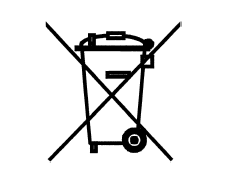 Nr.d/oCodulDenumirea Nr.d/oCodulDenumirea 850610110PILE CILINDRICE ALCALINE CU BIOXID DE MANGAN850610150PILE BUTON ALCALINE CU BIOXID DE MANGAN „ENERGIZER”850610190BATERII ALCALINE CU BIOXID DE MANGAN „ENERGIZER”850610910PILE CILINDRICE CU BIOXID DE MANGAN „EVEREADY”850610950PILE BUTON PU AUTO VW850610990PILE CU CU BIOXID DE MANGAN „EVEREADY”850640300PILE BUTON ELECTRICE CU OXID DE ARGINT PU C850650100PILE CILINDRICE CU LITIU „ENERGIZER”850650300PILE BUTON CU LITIU 850650900BATERIE – ACUMULATOR CU LITIU -850660100PILE CILINDRICE CU AER ZINC: R14 „GET READY”850660300PILE BUTON ELECTRICE CU AER ZINC850660900BATERII DE PILE ELECTRICE CU AER - ZINC850680050BATERII DE PILE CILINDRICE CU ZINC850680110PILE CILINDRICE „DURACELL”850680150PILE BUTON ELECTRICE, „GP”850680900BATERII DE PILE ELECTRICE “KODAK 3946563”850710410ACUMULATOARE ELECTRICE CU PLUMB CU ELECTROLIT850710490ACUMULATOARE ELECTRICE CU PLUMB FĂRÎ ELECTRLIT850710920ACUMULATOARE ELECTRICE CU PLUMB, PENTRU DEMARARE850710980ACUMULATOARE ELECTRICE FARA ELECTROLIT LICHID850720410ACUMULATOARE ELECTRICE CU PLUMB, CU ELECTROLIT850720490ACUMULATOARE DE TRACȚIUNE, ELECTRICE. CU PLUMB850720920ACUMULATOARE CU PLUMB, CU ELECTROLIT LICHID850720980ACUMULATOARE CU PLUMB DE TRACȚIUNE PENTRU S850730200ACUMULATOARE ELECTRICE CU NICHEL – CADMIU, IN850730810ACUMULATOARE DE TRACȚIUNE CU NICHEL - CADMIU850730890ACUMULATOARE P/U TELEFOANE CU NICHEL - CADMIU850740000ACUMULATOARE ELECTRICE CU NICHEL – FIER MOD850780200ACUMULATOARE ELECTRICE CU HIDRURĂ DE NICHEL850780300ACUMULATOARE CU ION DE LITIU850780800ACUMULATOARE DE MANGAN, ALCALINE „PURE ENERGIZER”AnulData colectăriiData colectăriiCalculCerință de raportareX[*]+1Vânzări în anul 1 (S1)X + 2Vânzări în anul 2 (S2)--X + 3Vânzări în anul 3 (S3)Colectare în anul 3 (C3)Rata de colectare (RC3) = 3*C3/(S1 + S2 + S3)X + 4Vânzări în anul 4 (S4)Colectare în anul 4 (C4)Rata de colectare (RC4) = 3*C4/(S2 + S3 + S4) (Obiectiv stabilit la 25%)X + 5Vânzări în anul 5 (S5)Colectare în anul 5 (C5)Rata de colectare (RC5) = 3*C5/(S3 + S4 + S5)RC4X + 6Vânzări în anul 6 (S6)Colectare în anul 6 (C6)Rata de colectare (RC6) = 3*C6/(S4 + S5 + S6)RC5X + 7Vânzări în anul 7 (S7)Colectare în anul 7 (C7)Rata de colectare (RC7) = 3*C7/(S5 + S6 + S7)RC6X + 8Vânzări în anul 8 (S8)Colectare în anul 8 (C8)Rata de colectare (RC8) = 3*C8/(S6 + S7 + S8) (Obiectiv stabilit la 45%)RC7X + 9Vânzări în anul 9 (S9)Colectare în anul 9 (C9)Rata de colectare (RC9) = 3*C9/(S7 + S8 + S9)RC8X+ 10Vânzări în anul 10 (S10)Colectare în anul 10 (C10)Rata de colectare (RC10) = 3*C10/(S8 + S9 + S10)RC9X+ 11Etc.Etc.Etc.RC10Etc.[*] Anul X este anul 2017[*] Anul X este anul 2017[*] Anul X este anul 2017[*] Anul X este anul 2017[*] Anul X este anul 2017